Unit 6 Lesson 14: Coordinate Proof1 Which One Doesn’t Belong: Coordinate Quadrilaterals (Warm up)Student Task StatementWhich one doesn’t belong?A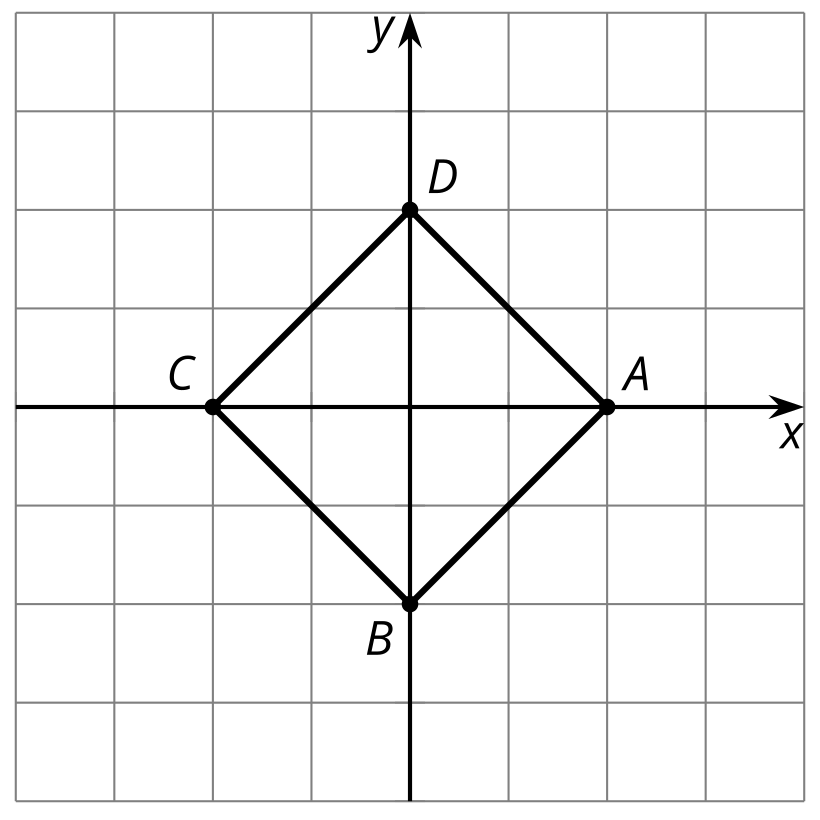 B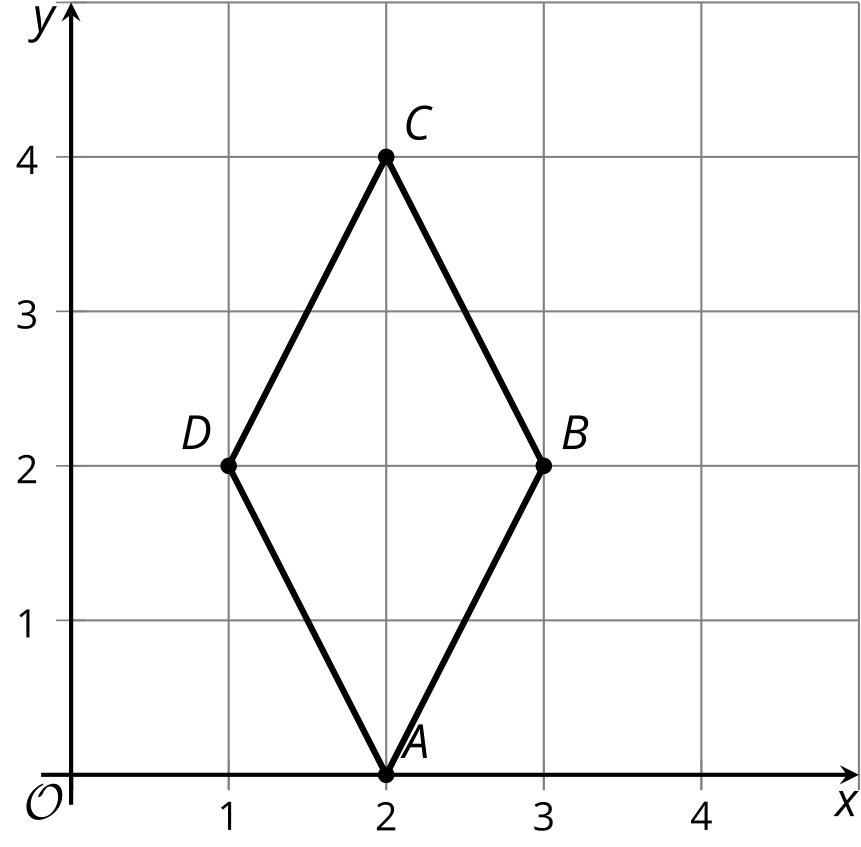 C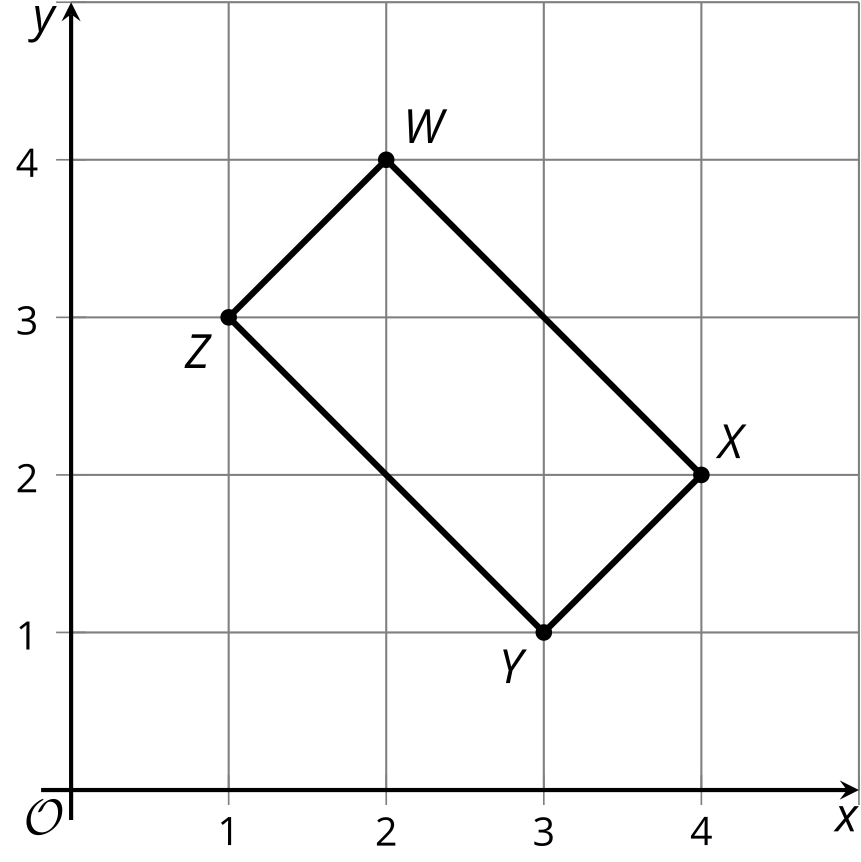 D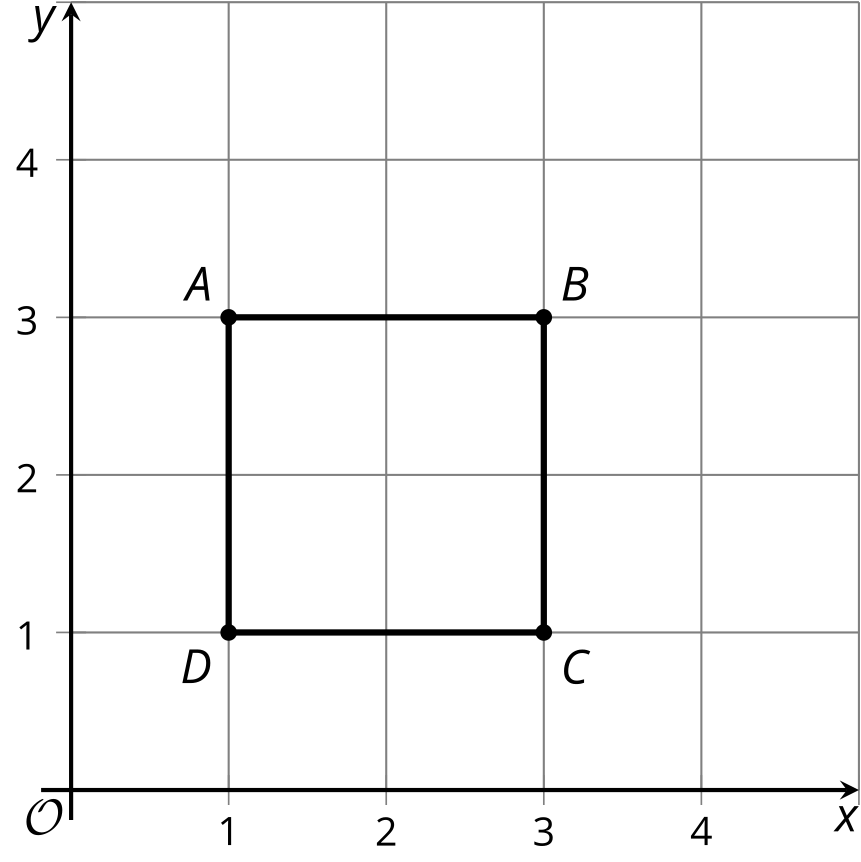 2 Name This QuadrilateralStudent Task StatementA quadrilateral has vertices  and .What type of quadrilateral is it? Explain or show your reasoning.Find the perimeter of this quadrilateral.Find the area of this quadrilateral.3 Circular LogicStudent Task StatementThe image shows a circle with several points plotted on the circle.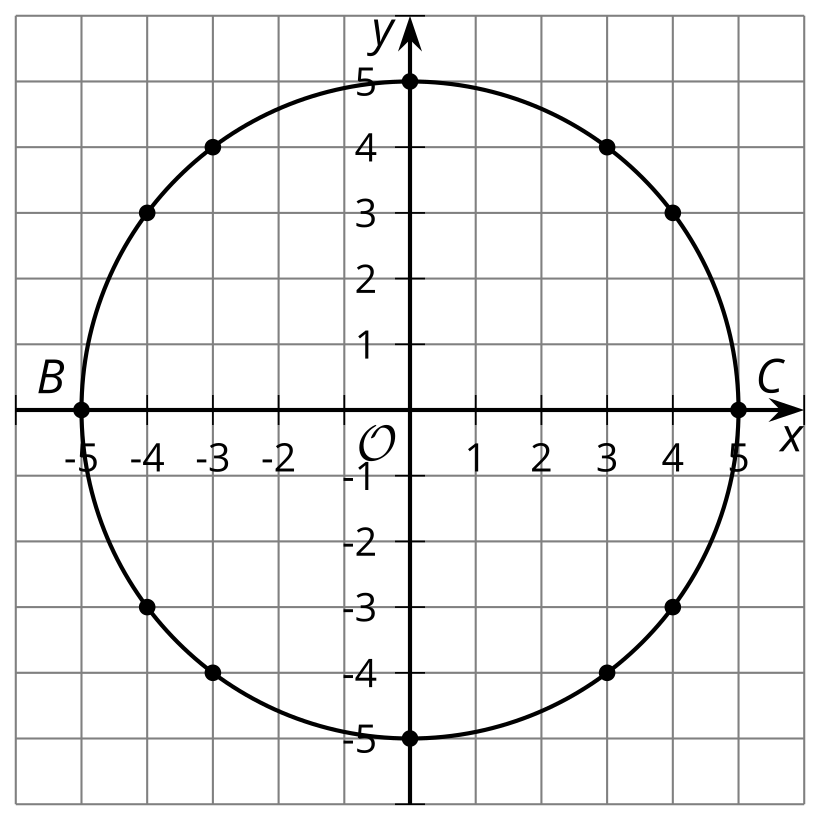 What kind of segment is  in reference to the circle?Choose one of the plotted points on the circle and call it . Each student in the group should choose a different point. Draw segments  and . What does the measure of angle  appear to be?Calculate the slopes of segments  and . What do your results tell you?Compare your results to those of others in your group. What did they find?Based on your group’s results, write a conjecture that captures what you are seeing.Images for Activity SynthesisA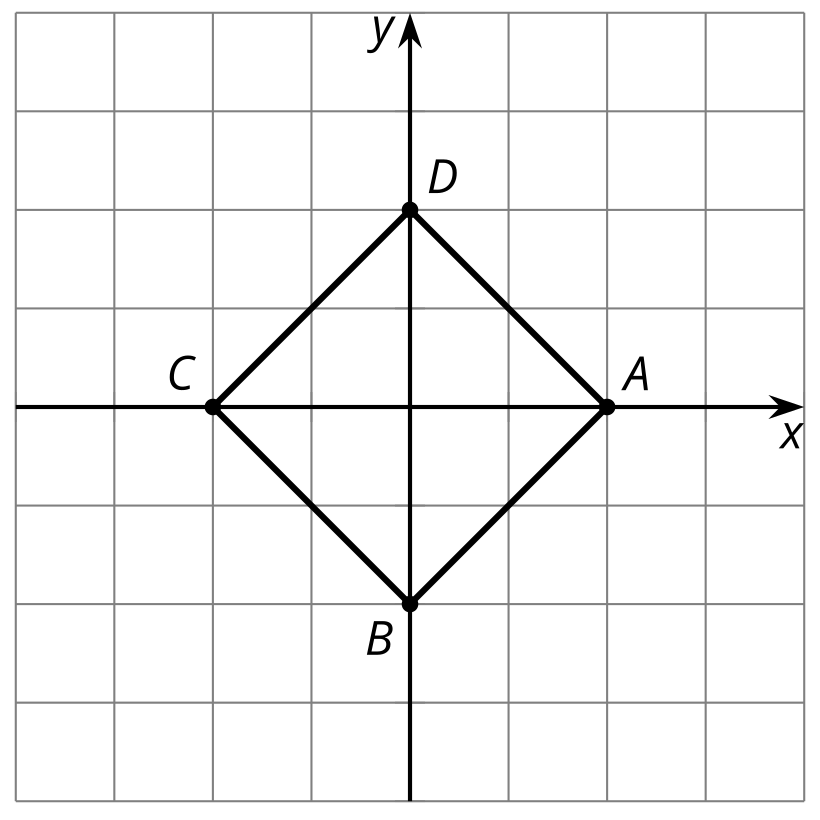 B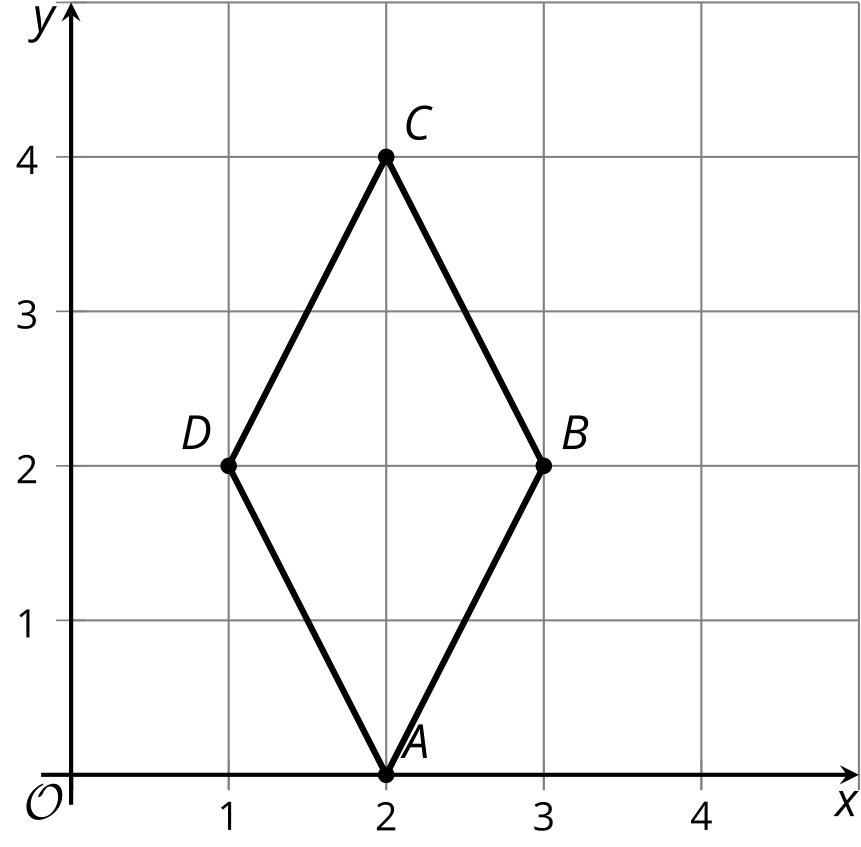 C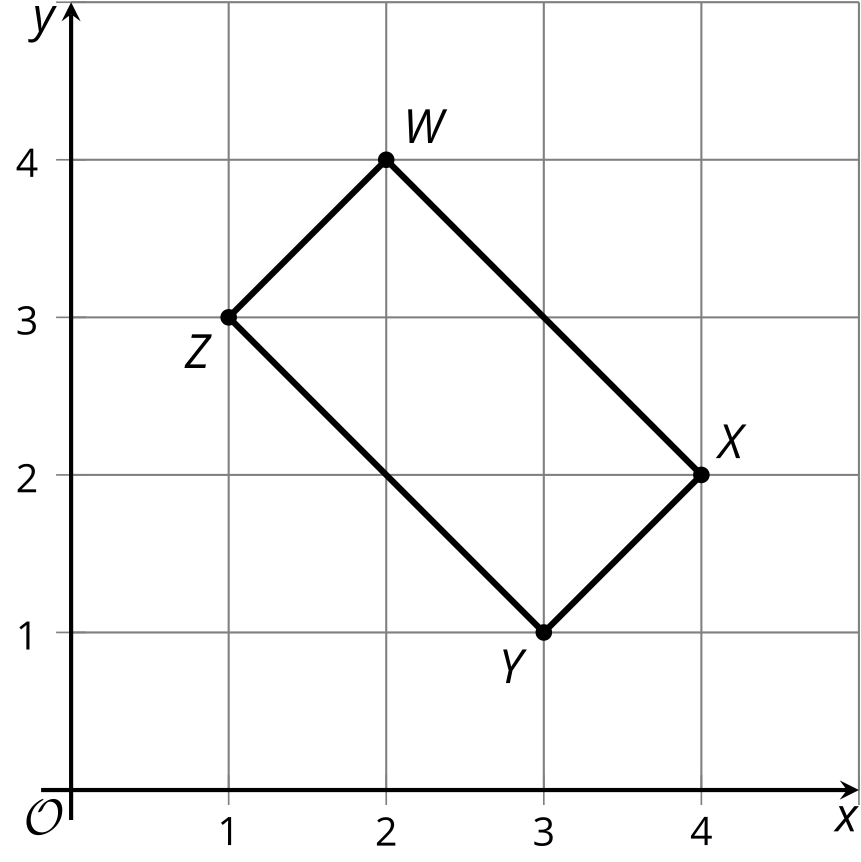 D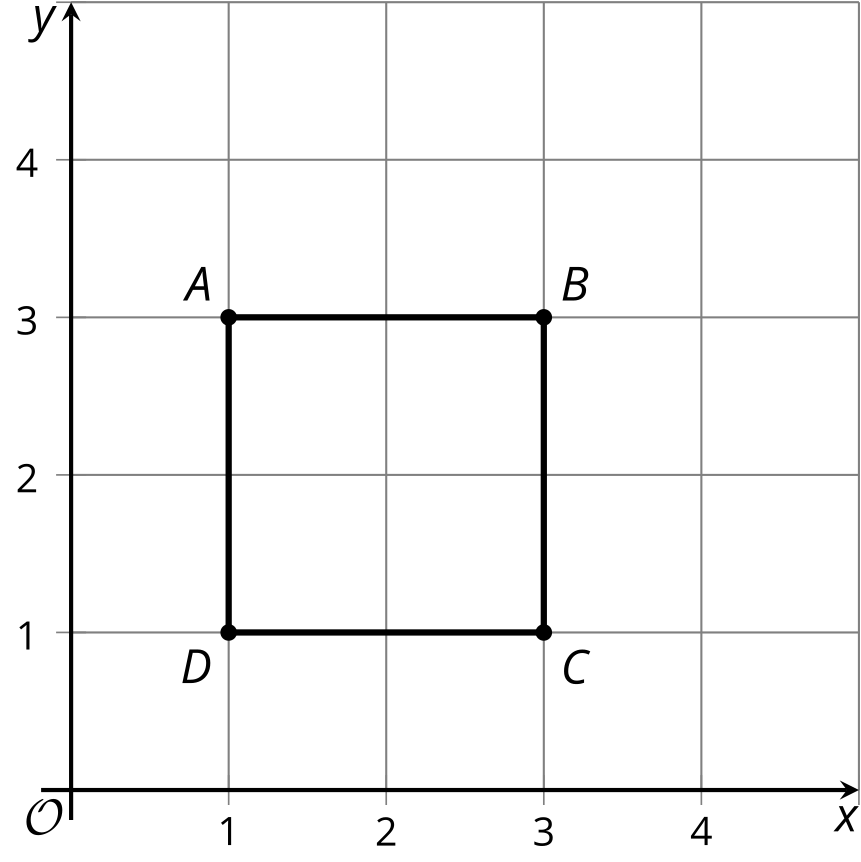 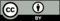 © CC BY 2019 by Illustrative Mathematics®